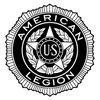 THE AMERICAN LEGION NATIONAL HEADQUARTERSNOTIFICATlON OF POST/SQUADRON COMMANDERS & ADJUTANTSThe Post Adjutant is to complete this form when all officers (who must be in good-standing) for the up coming membership year are known, and will then forward the form to the Department Headquarters.INSTRUCTIONS TO POST ADJUTANTSPost/Squadron Commander & Adjutant Notification FormUse this form to report the following to Department & National Headquarters:Your department and post number.The name, member ID number, phone number and email address of the post/squadron commander and adjutant for the impending membership year.Indicate the re-election/re-appointment of the incumbent or a newly elected or appointed officer by placing an X in the appropriate box.If the post doesn't sponsor an SAL Squadron, leave that section blank.Sign the bottom of the form in the space provided.After completing the form, the Post Adjutant is to submit the form to the Department Headquarters. Keep a copy for the post's records.Mail form to:	 The American Legion Dept. of MA	 State House Rm 546-2	 24 Beacon St.	 Boston MA 02133